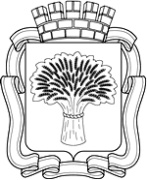 Российская ФедерацияАдминистрация города КанскаКрасноярского краяПОСТАНОВЛЕНИЕ24.06.2016								№ 586О внесении изменений в постановление администрации г. Канска от 21.10.2014 № 1763В соответствии с Бюджетным кодексом Российской Федерации, Кодексом Российской Федерации об административных правонарушениях, в целях совершенствования порядка осуществления органом внутреннего муниципального финансового контроля администрации города Канска полномочий по внутреннему муниципальному финансовому контролю и контролю в сфере закупок товаров, работ, услуг для обеспечения муниципальных нужд, руководствуясь статьями 30, 35 Устава города Канска, ПОСТАНОВЛЯЮ:1.	Внести в постановление администрации г. Канска от 21.10.2014 № 1763«Об утверждении Порядка осуществления полномочий органом внутреннего муниципального финансового контроля администрации города Канска по внутреннему муниципальному финансовому контролю и контролю в сфере закупок товаров, работ, услуг для обеспечения муниципальных нужд» (далее – постановление) следующие изменения:1.1.	Дополнить постановление пунктом 4.1 следующего содержания:«4.1.	Утвердить форму протокола об административных правонарушениях согласно приложению № 5 к настоящему Постановлению.».1.2.	В пункте 9 постановления цифры «01.01.2016» заменить 
на цифры «01.01.2017».1.3.	В приложении № 1 к постановлению «Порядок осуществления полномочий органом внутреннего муниципального финансового контроля администрации города Канска по внутреннему муниципальному финансовому контролю и контролю в сфере закупок товаров, работ, услуг для обеспечения муниципальных нужд» (далее - Порядок):1.3.1.	в абзаце восьмом пункта 1.6:после слов «условий договоров (соглашений) о предоставлении средств из бюджета города,» дополнить словами «муниципальных контрактов,»;1.3.2.	пункт 2.9 после слов «руководителя Управления,» дополнить словами «в том числе»;1.3.3.	пункт 3.4 дополнить абзацем следующего содержания:«В поручение о проведении контрольного мероприятия могут вноситься изменения в части состава проверочной (ревизионной) комиссии.»;1.3.4.	пункт 4.1.1 дополнить абзацем следующего содержания:«в случае изменения состава проверочной (ревизионной) комиссии 
не позднее одного рабочего дня после даты внесения изменений в поручение
о проведении контрольного мероприятия вручить под роспись руководителю объекта контроля или уполномоченному им лицу копию поручения
об изменении состава проверочной (ревизионной) комиссии.»;1.3.5.	пункт 4.1.3 изложить в следующей редакции:«4.1.3. Руководитель объекта контроля или уполномоченное им лицо вправе потребовать у руководителя контрольного мероприятия, членов проверочной (ревизионной) комиссии или у муниципального служащего Управления (в случае проведения контрольного мероприятия одним лицом):предъявление служебных удостоверений;поручение о проведении контрольного мероприятия и программу проведения контрольного мероприятия;поручение о продлении срока проведения контрольного мероприятия 
в случае продления срока проведения контрольного мероприятия;поручение об изменении состава проверочной (ревизионной) комиссии.Руководитель объекта контроля или уполномоченное им лицо обязаны предоставить членам проверочной (ревизионной) комиссии, муниципальному служащему Управления (в случаях проведения контрольного мероприятия одним лицом):рабочее место, а также при наличии возможности компьютерную технику и телефонную связь;оригиналы необходимых для проведения контрольного мероприятия документов и (или) их копии, заверенные им или уполномоченным 
им лицом;по запросу руководителя контрольного мероприятия или муниципального служащего Управления (в случае проведения контрольного мероприятия одним лицом) информацию, документы и материалы 
по вопросам, возникающим в ходе контрольного мероприятия, 
в установленный ими срок.Руководитель объекта контроля или уполномоченное им лицо обязаны обеспечить членам проверочной (ревизионной) комиссии, муниципальному служащему Управления (в случаях проведения контрольного мероприятия одним лицом):предоставление приобретенных объектом контроля товаров, результатов выполненных работ и полученных услуг, а также письменных 
и устных объяснений от должностных, материально ответственных и иных лиц объекта контроля;посещение занимаемых объектом контроля территорий, административных зданий и служебных помещений;содействие при проведении встречных проверок.»;1.3.6.	пункт 5.15 изложить в следующей редакции:«5.15. При выявлении нарушений, содержащих признаки административного правонарушения, должностные лица Управления, перечень которых установлен статьей 15.2 Закона края от 02.10.2008 
№ 7-2161 «Об административных правонарушениях», составляют протоколы 
об административных правонарушениях и направляют протоколы об административных правонарушениях органам, уполномоченным рассматривать дела об административных правонарушениях в сроки, установленные статьями 28.5 и 28.8 Кодекса Российской Федерации об административных правонарушениях.»;1.3.7.	раздел 6 Порядка изложить в следующей редакции: «6. СОСТАВЛЕНИЕ И НАПРАВЛЕНИЕ ПРЕДСТАВЛЕНИЙ, ПРЕДПИСАНИЙ6.1.	По результатам контрольного мероприятия Управлением составляются представления и (или) предписания, которые направляются объекту (субъекту) контроля.6.2.	Под представлением понимается документ Управления, который должен содержать информацию о выявленных нарушениях бюджетного законодательства Российской Федерации и иных нормативных правовых актов, регулирующих бюджетные правоотношения, нарушениях условий договоров (соглашений) о предоставлении средств из бюджета, муниципальных контрактов, целей, порядка и условий предоставления кредитов и займов, обеспеченных муниципальными гарантиями, а также требования о принятии мер по устранению причин и условий таких нарушений или требования о возврате предоставленных средств бюджета, обязательные для рассмотрения в установленные в указанном документе сроки или в течение 30 календарных дней со дня его получения, если срок 
не указан.6.3.	Под предписанием понимается документ Управления, содержащий обязательные для исполнения в указанный в предписании срок требования об устранении нарушений бюджетного законодательства Российской Федерации и иных нормативных правовых актов, регулирующих бюджетные правоотношения, нарушений условий договоров (соглашений) 
о предоставлении средств из бюджета, муниципальных контрактов, целей, порядка и условий предоставления кредитов и займов, обеспеченных муниципальными гарантиями, и (или) требования о возмещении причиненного ущерба городу Канску.6.4.	Представления, предписания составляются руководителем контрольного мероприятия или муниципальным служащим Управления 
(в случаях проведения контрольного мероприятия одним лицом) 
и подписываются руководителем Управления.6.5.	Информация о составлении представления, предписания направляется Управлением в орган, координирующий деятельность объекта (субъекта) контроля, для контроля за устранением выявленных нарушений 
и применения в пределах своей компетенции мер дисциплинарного воздействия к виновным лицам.6.6.	Информация об исполнении представления, предписания направляется объектом (субъектом) контроля в Управление.6.7.	Информация о результатах контрольных мероприятий органа внутреннего финансового контроля размещается на официальном сайте муниципального образования город Канск.».1.4.	В приложении № 3 к постановлению: 1.4.1.	слово «Представление» заменить на слово «Предписание».1.5.	Дополнить постановление приложением№ 5к Постановлениюадминистрации города Канскаот 21 октября 2014 г. № 1763, согласно приложению к настоящему постановлению.2.	Контроль за исполнением настоящего постановления возложить на заместителя главы города по экономике и финансам Н.В. Кадач.3.	Ведущему специалисту Отдела культуры администрации 
г. Канска А.В. Назаровой опубликовать настоящее постановление в газете «Официальный Канск» и разместить на официальном сайте муниципального образования город Канск в сети Интернет.4.	Постановление вступает в силу со дня его официального опубликования.Глава города Канска                                                                               Н.Н. Качан
Приложениек постановлениюадминистрации города Канскаот 24.06.2016 № 586Приложение № 5к Постановлениюадминистрации города Канскаот 21 октября 2014 г. № 1763об административном правонарушенииЯ,  (должность, наименование органа внутреннего муниципального финансового контроля,
Ф.И.О. уполномоченного должностного лица, составившего протокол)в соответствии со статьей 28.2 Кодекса Российской Федерации об административных правонарушениях составил настоящий протокол о том, что должностное лицо(Ф.И.О., дата и место рождения)	,зарегистрированный(ая) по месту жительства/пребывания  	,тел.:  	,фактически проживающий(ая)  работающий(ая)  (наименование и адрес организации, телефон)	,должность  	,	,(когда и кем выдан)совершил(а) нарушение  (время, место совершения и существо нарушения)	,КодексаРоссийской Федерации об административных правонарушениях.Иные сведения, необходимые для разрешения дела:Объяснения нарушителя(могут быть изложены нарушителем отдельно и приложены к протоколу):С правами лица, в отношении которого ведется производство по делу об административном правонарушении, предусмотренными статьей 24.2 и главой 25 КоАП (знакомиться с материалами дела, давать объяснения, представлять доказательства, заявлять ходатайства и отводы, присутствовать при рассмотрении дела и пользоваться юридической помощью защитника, а также иные процессуальные права), ознакомлен(а)Мотивы отказа от подписания протокола (могут быть изложены нарушителем отдельно и приложены к протоколу)  Примечание. Отказ от подписания протокола не является препятствием для дальнейшего рассмотрения дела об административном правонарушении (часть 4.1 статьи 28.2 КоАП).Подпись лица, составившего протоколКопию настоящего протокола получил  (дата, подпись, расшифровкаподписи нарушителя (его представителя) или отметка об отказе в получении протокола)Копия настоящего протокола направлена по почте  (дата, подпись, расшифровка подписидолжностного лица, составившего протокол)ПРОТОКОЛ №«»г.(дата составления)(дата составления)(дата составления)(дата составления)(дата составления)(дата составления)(место составления)тел.:,документ, удостоверяющий личность№серияответственность за которое предусмотрена частьюстатьи(подпись)(расшифровка подписи)Протокол подписать отказался(подпись лица, составившего протокол)(расшифровка подписи)(подпись)(расшифровка подписи)